Siena Forest,  soprano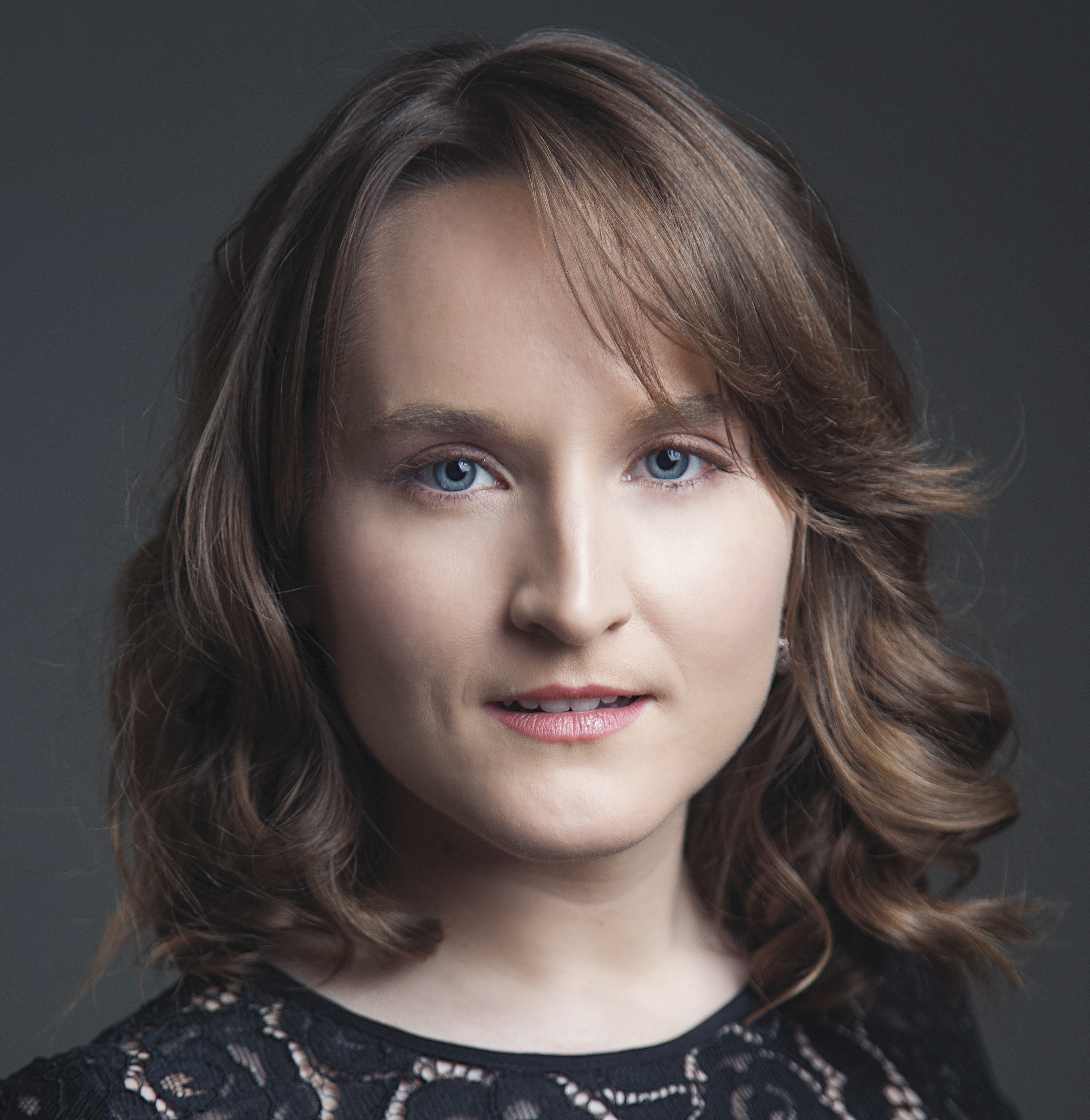 www.SienaForest.com / ForestSiena@gmail.com  /  (508) 395-9009Upcoming PerformancesFrasquita		     Carmen				      Lakes Area Music Festival			          2017Opera RolesPaula Jordan		     Dinner at Eight (Bolcom) °		      Minnesota Opera				          2017Wendy Torrance *         	     The Shining (Moravec) °	                     Minnesota Opera				          2016First Wood Sprite	     Rusalka				      Minnesota Opera				          2016Pamina	 		     Die Zauberflöte			      Minnesota Opera				          2015Echo			     Ariadne auf Naxos			      Minnesota Opera				          2015Marie *			     La fille du régiment 		        	      Mill City Summer Opera			          2015Frasquita		     Carmen			                     Minnesota Opera				          2015Jocelyn Jordan *	     The Manchurian Candidate (Puts) °        Minnesota Opera				          2015Adina *			     L’elisir d’amore		                     Minnesota Opera				          2015Dew Fairy		     Hänsel und Gretel		                     Minnesota Opera		 	                         2014 Gretel *		     	     Hänsel und Gretel		                     Minnesota Opera				          2014Pamina		   	     The Magic Flute		                     OK Mozart International Music Festival	          2014Gretel			     Hansel and Gretel		                     Indiana University Opera Theater		          2013Nannetta		     Falstaff			                     Indiana University Opera Theater	                         2013Mlle. Silberklang	     Der Schauspieldirektor	                     Carol Vaness’ Opera Workshop		          2013Musetta		     La bohème 			                     Indiana University Opera Theater                            2011Partial RolesSusanna		     Le nozze di Figaro		                     Central City Opera				          2013Euridice		     Orfeo ed Euridice		                     Central City Opera				          2013Noemie		     Cendrillon			                     Central City Opera				          2013Rose Maurrant	      	     Street Scene		               	      Central City Opera				          2013Despina		     Cosí fan tutte		                     Carol Vaness’ Opera Workshop		          2010OratorioSoprano Soloist	     Handel’s Messiah 			      South Dakota Symphony			          2015Soprano Soloist	     Beethoven’s 9th Symphony                        OK Mozart International Music Festival	          2014Soprano Soloist 	     Haydn’s Missa Sancti Nicolai	      Indiana University		                                        2014 Conductors			    Directors		                   Coaches			      Teachers	David Agler			     Michael Cavanagh	    	      Robert Ainsley		       Teresa KubiakMichael Christie		     David Lefkowich	                     Lara Bolton  	                      George Smith	Arthur Fagen			     Eric Simonson		      Mary Jo Gothmann 	                      Carol VanessConstantine Kitsopoulos	     Doug Varone		      Dale Johnson                                Anne Manson		   	     Tomer Zvulun	 	      Eric McEnaney				 TrainingResident Artist					 	Minnesota Opera				              2014-2016Studio Artist 						Central City Opera					          2013EducationMM, Vocal Performance				Indiana University				             	          2014BM, Vocal Performance				Indiana University					          2012Competitions and AwardsMildred Miller International Voice Competition Semifinalist						                         2016Piccola Opera Annual Opera Competition 4th Place								          2016MET National Council Auditions Minnesota District Encouragement Award 		                     	      	          2016Wilfred C. Bain Opera Scholarship Competition at Indiana University 1st Place      	                                           2013-2014Schilling-Tourner Friends of Music Voice Scholarship at Indiana University			                            2012-2014Award in Honor of Patsy Rose Musser at Central City Opera						                         2013Music Faculty Award at Indiana University							                            2008-2012Special Skills: Stage Combat Training with Andrew Moss (summer 2013), Ukulele 